Third Exodus AssemblyMinisters’ Fellowship - Brazil Pt.5 of 6Friday 14th December, 2007Belo Horizonte, BrazilBro. Vin A. DayalExcerpt:That’s why Ministers’ Meeting like this, when we come, our people are looking for us.  We are not like Saul.  Saul in the day of the battle, he couldn’t get a dream.  He couldn’t get a vision.  He couldn’t get a prophecy from a prophet and he saw the enemy coming.  And all the time he’s fighting David.  Instead of him taking care of the church, of the people, he’s fighting battles that are not for principles and the enemy came in and positioned themselves.  And Saul realized the enemy had the advantage and he needed to hear from God and he couldn’t hear from God.  His channel was blocked up.  Do you know why?  He didn’t obey all that the prophet had said.  (Pages 19 & 20)Ministers’ Meeting - 5 of 6Friday 14th December, 2007Belo Horizonte, Brazil Published by:THIRD EXODUS ASSEMBLYDepot Road, Longdenville, Chaguanas, Trinidad W.I.Tel. nos: 1-868-671-4528, 665-2175Fax no: 1-868-665-8214thirdexodus_assembly@yahoo.comwww.thirdexodus.orgFOREWORDThis is a sermon preached by Pastor Vin A. Dayal and is published through the freewill offerings of the members of the Third Exodus Assembly.It is intended to edify the reader and make clear the Bride-Promises of God, which were revealed through the ministry of God’s Prophet-Messenger, Bro William Marrion Branham, for the Elect in this Day. It is not meant to promote any special doctrine or person, save, the Lord Jesus Christ and His Divine Word. The original video and audio recording can be accessed through our website www.thirdexodus.orgWe pray the blessing of God upon each reader and may illumination by the Spirit of God be each one’s special portion.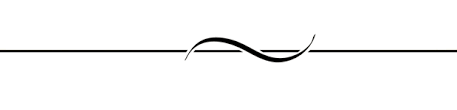 Ministers’ Fellowship - Brazil Pt.5Friday 14th December, 2007Belo Horizonte, BrazilBro. Vin A. Dayal “…wise as serpents but harmless as doves.”  And then brotherly kindness to put yourself in your brother’s place!  You could forgive him seventy times seven and love that covers a multitude of sin.  That’s the man that is going in the Rapture.  That’s the son of God that has grown up in the image of the Word.  Sometimes when these things come around, you can say, “Look how that brother has grown in wisdom; in temperance.  Long ago he would have walked out the meeting.  Look how he’s smiling…  Look how when he’s corrected, he humbles himself.”  You see brothers growing, maturing and these are good signs.  And then you see a brother still can’t break through to see the picture, and like Elisha, he said, “Oh God, open the boy’s eyes” and the boy’s eyes comes open.  And each one gets his little experience and then we come in one mind and one accord.  You know like with Jesus’ apostles, Peter was a leader here.  You know Thomas had his own influence.  James and John were very explosive.  Jesus called them sons of thunder but all were elected; all were His apostles and He was able to bring all in one mind and one accord.  We are no different.  We are learning and God is giving us grace to overcome.  Let us pray.  Gracious Father, once again we stand in Your Presence.  It’s a good place for us to be and it’s a good time because the footsteps of the righteous man are ordered of the Lord.  And we believe You have ordered all of our steps to be here Father.  We can gather with a good motive that we might have fellowship around Your Word and edify each other and be an encouragement and blessing to each other.  You said, “When love projects and love has gone to its full extent, then sovereign grace comes down and if anything is lacking, grace supplies that need.”  Surely dear God, You see there are needs in our midst.  You have called us to carry this Message as Your sons in this Hour growing up in this great faith, having this great responsibility.  We look to You dear God for more grace, Lord, as the burdens get greater and more strength as the labors increase.  You are the Author and the Finisher of our faith. You know how You are leading Father.  We just pray that this great Masterpiece, this great Mystery of Christ would be formed in us; would be revealed in us.  As Paul said, “When it pleased God who separated me from my mother’s womb to reveal Himself in me that I might preach Him unto the Gentiles; a chosen vessel to bear Your Name.”  That he could say, “The life I live now it is not I that live but Christ that liveth in me and I live by the faith of the Son of God.”  This is what Lord, You did Father for Your sons in the first Age.  And in this Hour of restoration You opened the Seven Seals to literally turn our hearts back to the faith of the fathers.  Anoint us Father.  Bless us.  Inspire us that we might be Your sons matured, tested and tried, proven, found worthy that You could say, “This is My beloved son in whom I am pleased to dwell in.”  That we truly can be the final voice to this final Age!  May You grant it Lord.  Bless all Your servants now and direct our thoughts into the Word and may we feed upon You, the living Bread of Life, in the Name of Jesus Christ, amen.  God bless you.  You may have your seat.  We have been speaking around the ministry.  And then yesterday in the afternoon we desired to speak a little bit on, The True Spirit Of Sonship [2007-1213e –Ed.] and we were speaking how God built this great masterpiece in His Prophet; a man who was born by sex; inherited a temper from his father; could get very violent.  Yet how God led him to victory over that temper; made him a prisoner to His Own will; brought him into a place where his only desire was to live for Christ that he said, “If I had a million lives, I would give it all to Jesus Christ.”  He lived with regret that it was only one life he had.  The desire in him was so much to want to honor this God; to please Him.  And we spoke a little bit about Eliezer and John who were model servants in the Bible; who spoke of their master; who glorified their master.  They didn’t speak of themselves.  And both of those ministries were also revealed through the ministry of this Prophet.  There is so much we could look in the life of the Prophet and see and learn: how God taught him through nature; how there were things in his own life; how the Holy Spirit could take a drawing of a picture of Christ and he could preach, Christ Is Revealed In His Own Word; [1965-0822m –Ed.] inspire him to pick up a cigarette pack and he could preach, Thinking Man’s Filter.  [1965-0822e –Ed.]  This same God could show him things in the Scripture and he could say, “I can show you where the Seventh Seal begins in Genesis and He comes all the way through the Bible.”  Look at the women of this Age and open up the mystery of how a woman types the church; showing us The Church And Its Condition [1956-0805 –Ed.] by looking at the women and their condition in this Age.  He had a channel of communication which he received by inspiration.  He had a built-in receiving set inside of him that God could transmit things from Heaven straight to his heart.  And he could become so yielded teaching us, a gift is coming out of the way, relying upon God and having faith in the anointing that God put in your life.  This anointing, this Holy Spirit, this Inside Teacher Who is the One that wrote the Bible that many times the Spirit will speak through him and he will say things under inspiration because he was able to come out of the way.  He didn’t have to explain these things.  He didn’t have to mention these things because all these things were personal things in his life.  But because the ministry of this Hour, the sons of God who will not be Bible school men; they were not in the Age of the man.  This was to be a prophetic class of people in the Eagle Age where the Eagles of God can fly high.  They can see far; such a people in the Hour of the Rapture.  Because the first three beasts: The lion, the ox, and the man, were creatures of the earth but in the Age of the Rapture it is the flying Eagle.  And when we see how the Seven Church Ages were finished, the Voice said, “John, come up higher.”  And this is the Hour for God’s sons to fly up a little higher; to come up into a higher order.  Because the Prophet said, “With the baptism of the Holy Spirit upon our lives in this Hour, we have come out of the time element and we’ve come into the eternal Church Age at the end of the Seven Seals where a people are becoming the Word again.”  Not justification and then die and go in the grave; not sanctification and then die and go in the grave; not just get the New Birth and die a baby and go in the grave, but growing up into the full stature; coming back into the image where this body will materialize, will change around that image.  And sons of God, before we could come into this reality, we have to be proven and tried.  Bro. Branham was tested and tested even though he was predestinated unto adoption; unto the placing of the Prophet of the Age; to get the King’s Sword; to bring a change of raiment; to be placed at the head of the table; yet he had to be tested and tried.  He had to be proven because every son must prove themselves worthy of the promise.  Amen.  We have to overcome.  “To him that overcomes, he will inherit all things and I will be his God and he shall be My son,” Revelation 21:7.  The promise of the sons in the last Age who will eat from the Tree of Life; who will not be hurt of the second death; who will be given the Hidden Manna and the New Name; who will have the ministry of the Morning Star; whose name will not be blotted out of the Book and they will walk before Him in white, a glorified body and then they will sit on the Throne and share the dominion with Him.  He will write the Name of My God and name of the City of My God and My new name upon them, because those in this Age inherits all the promises.  And these seven rewards, it makes up the three things which Adam had: Eternal life, fellowship with God and power over the earth.  This is what Adam had.  Adam was a prophet.  Adam was a priest.  Adam was a king.  He was eagle, lamb and lion.  The first Adam was a figure of the second Adam.  He was given to reveal what the second Adam is.  He was a little God, a reflection of God, the Creator Himself.  He was a son placed positionally with authority in his inheritance by his Father.  The Bible opens with this son-ship and the Father would come and the Father and the son at evening time would have fellowship.  There was a oneness between the Father and the son.  And the Father was God over Heaven and the son was God over the earth and they had fellowship because to have fellowship it takes two of the same kind.  It takes the same nature.  That’s why when man fell, the fellowship was broken because he fell from Light to darkness and God couldn’t have fellowship with darkness.  He fell from a Divine nature to a carnal nature and the carnal mind is enmity with God.  So there was a veil that dropped down.  The cherubim sealed the Tree.  God and man couldn’t have fellowship.  God put a veil in the tabernacle that man couldn’t come into God’s Presence; only once a year and with blood.  But in this Day it is coming back and we see God at evening time come down to a son, “Would you take a walk with Me?”  And God in His son were walking and they had fellowship.  And the will of God is always associated with fellowship.  What did Jesus tell the apostles?  “All that My Father has shown Me I have made it known to you.”  And what did He do in this Day?  When he opened the Seven Seals, he said, “He is whispering these Secrets in the ear of His Bride; not the world; not the flirters.”  That’s why he said, “I don’t call you church, I call you Bride.”  What did God tell Abraham?  “Shall I hide from Abraham what I’m about to do?”  He descended; He alone had the Secret but He decides to make it known to His friend Abraham.  And so we realize the will of God is associated with fellowship and to know the will of God is to have the mind of Christ.  And the will of God is the Word of God revealed and that’s revelation, “The Spirit of wisdom and revelation in the knowledge of Jesus Christ,” coming into us “that the eyes of our understanding would be enlightened.”  The Bride will have the mind of Christ.  She will know what He wants done with the Word; sons of God that God wants to give us something.  Now there is a way we come into this.  That’s where I want to speak a little bit this morning.  You see we could know this is the Age of adoption; this is the Age of the Seven Seals; this is the Age that God has come down; this is the Age we’ll manifest the Third Pull, but that doesn’t make us do it.  That doesn’t tell us how to do it.  We might know what time it is.  Then we have to know what is promised for that time.  So we know the Age; we know the promise but then how are we going to come into the promise?  We can be told what is ours but how do we possess it?  Ephesians Parallels Joshua!  Ephesians tells you, “You are predestinated unto adoption; you are chosen in Christ; you are blessed with all spiritual blessings.”  But there is a way you come into it.  Let me show you.  God told Joshua, “From the Lebanon to the river Euphrates, to the going down of the sun shall be your coast.”  He said, “All this I have given unto you.”  Joshua knew what was his but knowing what was his and knowing how to possess what is yours are two different things.  God had to come down now present tense and reveal how to cross Jordan.  There was nothing written in the Word so far how you are going to open the Jordan, but God revealed it.  Then when they came to Jericho God came and said, “To possess this portion of your inheritance I want circumcision.  I’m going to change your diet.  You will have to start to eat the old corn of the land.”  He said, “Now you are going to go around Jericho once for six days and then on the seventh day you will go around seven times.”  What was God doing?  After God told him what was his, he had to get a revelation how to possess what was his.  He had to be led into that possession.  What did God tell the Prophet?  “If you are sincere nothing will stand before you.  Go out there and hold the people by their hand.  You will feel a vibration.  You will know what disease it is.  If it doesn’t move, pronounce a blessing and go on with the next person.  If you are more sincere, I will increase it.  You will know the secrets of their hearts.”  To move from one place to the next, there were requirements in his life he had to meet to be brought into this place.  When he came to the Third Pull, the key to enter there was Mark 11:23, but he didn’t know that Scripture.  He couldn’t explain it.  He said, “If somebody asks me that, I will say that is some power Jesus gave them before the Atonement because how could a man do that?”  Then when he was in the woods, the day when God is getting ready to interpret the Scripture to him; interpret it by manifestation in his own life, God chose the place; God chose the time; God created the circumstance.  He said, “It was strange.  I couldn’t see a squirrel that day in the woods.  Normally in this woods it always has squirrels.”  He said, “I looked here, I looked here, I looked here, I couldn’t find a squirrel.”  The other brothers were hunting.  He said, “I put my watch to alarm.  I’m going to sit down here a few minutes and rest and then I will meet them afterwards.”  And then all of a sudden the Scripture came in his mind, “If you say to this mountain.”  He said, “Why can’t I get away from this Scripture?”  He doesn’t even have a clue what he’s coming into; what God is fixing to do because it’s coming like his own thoughts.  He said, “That Scripture always bothered me.”  He said, “If somebody asks me a question, I don’t know how to answer.”  So he sorts of says, “Well maybe if they ask me what does that mean, I will tell them that is some power Jesus gave them before the Atonement.”  And while he’s thinking that the Holy Spirit says, “That Scripture is true like all other Scriptures.”  Then the Spirit told him again, He said, “When you stand up in the prayer line and those people come, is it you who tells them what they are sick with?”  He said, “No, Lord.  It’s not me.  I don’t know it.  It is You Who comes in me and shows me the vision and I only say what You are showing me.”  And then the Holy Spirit began to tell him, “That also is in the Atonement.”  He was now coming to an understanding to the completeness and the sufficiency of what the work on Calvary really was.  He, like many Ministers preached, “Jesus died for us.  Thank God for the Blood.  The Blood has cleansed me.”  But God was showing him it is something more than that.  You are coming back into the place where you could stand in oneness again with God and be reinstated in your original position.  And then God told him now, “You have need of game; speak for it.”  He said, “Well this Voice, when It speaks to me, He always speaks according to the Scripture and I know how to obey this Voice.”  He said, “Charlie, Rodney,” he said, “you all hunt.”  He said, “You know squirrels don’t be in sycamore trees.”  He said, “And you never saw a squirrel in poison ivy.”  He said, “And to prove this is God Who’s talking to me, let a squirrel come out of the sycamore tree.”  He pointed to the place and he looked through the scope of the rifle and a squirrel was watching him.  He said, “Let that squirrel walk down this way.”  And the squirrel started to walk.  Later on he said, “God knows how to train you.”  Watch a son who started holding the people by the hands.  The first pull contacted the flesh.  The second pull went to the spirit; began to discern the spirit of men.  The Third Pull went to the soul.  And here where he was; where he is looking from—I’m trying to show God was raising up a son.  We know what time we are living in; we know these things are our promises, but just saying it doesn’t make it happen.  The same way God came to Joshua and started to reveal to him how to come in and possess the inheritance, the same way God worked in the Prophet’s life and taught him how to come from one stage to the next, and each stage had its trials.  Under the first pull the Prophet was a popular man.  Everybody loved him.  Everybody invited him.  Great crowds assembled.  But in the second pull the people began to go back.  They began to criticize him.  They began to say all manner of evil against him.  When he came into that stage of his ministry because he was a son being raised up, he didn’t lash back and start to fight.  But as a son, through the things he suffered, he learnt obedience.  He was growing up in the faith.  He was getting temperance and patience and godliness.  He was being formed through these experiences.  The caterpillar was becoming the butterfly.  Because in our own ministry…  You see before we heard the Message of the Prophet, if we used to preach, all we know preaching is, “I am the preacher.  You are the congregation.  I have to find something to preach to you when service day comes.”  But when the Prophet came he said, “All ministries have three pulls.”  And then we are living in an Age where we are going to come from a New Birth all the way to the full Word; from a baby, to a child, to a man and be adopted and placed in this Age.  So we are growing up in a ministry but we need to be able to be observant and learn the laws.  Like the little eagle in the barnyard, she didn’t see the big eagle and say, “Ooh, the Eagle Prophet reached.  [Arrived –Ed.]  Wow!  Look how powerful that Eagle is.  He is greater than the rooster.  He is greater than those theologians and denominations.”  No, no, no!  The little eagle was saying, “I want to fly like this.”  He said, “You have a law in you to fly.  You can do this.  Listen.  I’ll teach you how to do this.”  And he began to teach the little eagle and the little eagle moved from the ground to the barnyard post and from the barnyard post up to where the other eagle was.  After a while he was hunting his own food.  He’s not scratching in the barnyard anymore.  He is hunting his own food.  This is what growing up in the ministry is.  It is not just preaching.  It is a mystery of God in us.  And there was one who came from a Word seed and was transformed into the Word image and now today he is in the Word Body.  Do you get that?  From the gene of God that’s the Word seed.  That seed has the potentials in it and there’s a Power of Transformation to transform that seed into the Word image, changing it from glory unto glory; bringing it from faith unto faith, bringing it right up into the full stature of Jesus Christ.  This is what he came through.  He had a New Birth and he was born again in his woodshed.  He saw the Cross come down.  He had an experience.  Then he is a spirit babe and he is growing up.  Then in 1963, standing there and he’s a son placed positionally with all authority from the Father.  He was in the Word image.  He could preach, The Token, Stature Of A Perfect Man, [1962-1014m –Ed.] Christ, The Mystery Of God Revealed, [1963-0728 –Ed.] He That Is In You, [1963-1110e –Ed.] Why Cry, Speak, The Masterpiece, [1964-0705 –Ed.] because he was that.  He wasn’t just preaching a thought.  He was preaching what he had grown up into.  That is what this Message is.  Many get trapped in the outline of the Message: “We came out of denomination.  This is the Hour of the Rapture.  We are the Bride.  We will manifest the Word.  How?  Do you know a Scripture?  Do you have a channel opened to you?  Are you having those experiences in your life?  Are you understanding your training?  Does the Sword fit you?  What kind of horse are you riding?  A gray horse or a white thoroughbred?  Do you fit in the saddle?  Does the Sword fit in your hand?  Have you fit the robe yet?  He said, “The Sword fit in my hand.”  He said, “I fit in the saddle.”  He was robed in vestures of chief authority.  A change of vesture is a change of ministry.  When a change of ministry comes, you minister with the anointing that that change brings.  There is something that brings a change.  You are coming along in the Message for years; you know God sent a Prophet; you believe he is William Branham; you believe he was born in Kentucky; you hear the Angels came to him; you see the film and you are preaching from there like every other Message preacher.  But as you grow in the Message, you start to understand there is a certain way God opens things to you.  You start to understand certain experiences God gave you in your ministry; why He let that happen in your church; why those things happened to you in your life.  Bro. Branham said, “When I was a young boy, I used to see those women up in the hills.  They were going home five o’clock in the morning coming out of a next man’s house, drunk as ever going back quietly into their own house.”  He said, “Oh God,” he said, “she doesn’t even deserve to die with a good, clean bullet; a good, clean bullet.”  He said, “I had some experiences when I came with the little girl” he had liked and he was bringing the coke and the hamburger and he saw her smoking the cigarette; it broke his heart.  He said, “Later on I understood these things were molding me for my ministry,” because the Spirit of Elijah had to cry out against those immoral women in this Day.  You see you start to understand the way God trains you in your own life that you will be original.  This is an Age of impersonation.  Bro. Branham said he looked at those people trying to imitate Billy Graham and if Billy Graham would hold his Bible a certain way, all of them who were influenced by Billy Graham, wants to hold their Bible a certain way.  But when they get in the pulpit you know, they aren’t any Billy Graham.  They are only holding the Bible and walking and combing their hair like Billy Graham.  He said, “Many wants to be like Oral Roberts; go out there and they are tough; preach the Gospel with power.”  He said, “They are being influenced and they are trying to impersonate something.”  But for a ministry, you were designed before the foundation of the world.  Hear what the Prophet said.  He said, “My parents were Irish.”  On the mother’s side she was a Harvey.  If you all read the Message you know these things.  And he said, “And there was no break in the family, pure Irish blood.  But before my father married, on his wife’s side her father married an Indian squaw from the Cherokee reservation so my mother became a half-breed.”  He said, “But that is the only break in the bloodline so I have part Indian blood in me.”  He said, “That’s why I like to hunt and fish.”  Do you understand what I’m saying?  I’m trying to show you God’s designing a man because this man’s ministry has to fit the Bible.  I’m saying God designed your ministry if you have to preach this Message; if you have to be one of those sons in the last days because God has come back to His original plan.  God is not in His permissive plan.  The full Word is restored.  And the Prophet, he said, “Look at Elijah in the Bible.  He was a woodsman.”  He said, “Look how John preached.”  John didn’t preach in clergyman’s terminology.  John preached about: “The axe is laid at the root of the tree.  God is able to raise up stones to be Abraham’s seed.”  He said, “You, snakes in the grass.”  John was looking around in his environment, when he saw a snake, he thought about a Pharisee and a Sadducee.  When he saw about—God’s humble people, he watched a stone.  When he saw a tree wasn’t bearing any fruit, dry, it’s only good for firewood; you cut it down to light a fire, he saw dead denominations – dry and dead and no life.  So he said, “That is how John preached.”  So he grew up to be a woodsman and when he’s coming, he has to fit the Bible.  Elisha, who was a man who had the Spirit of Elijah, he had a bald head and the children started to laugh at him, “Go up bald head!  Go up bald head!”  Bro. Branham talked how he had nice, black, wavy hair.  He went in the barber’s chair.  Maybe the barber was drunk or something, he took carbolic acid and put it in his head and that is how he got bald.  He didn’t inherit the bald head.  A mistake the barber made caused him to come into the condition to have a bald head.  God had to make this man.  God is making back Elijah.  He said, “The natural birth is more mysterious that the virgin birth.”  Because when Charles Branham went with Ella Branham, a million sperms came out and a million eggs came out, but God is directing which sperm to unite with which egg to bring him a certain height; certain kind of eyes; because if it was a different egg or a different sperm, he would have been a different image. So I’m trying to show you behind your life it’s not, “Well maybe God just called me to preach.  “Before you were formed in your mother’s womb…”  Let me go a little deeper with this for you.  Look at John the Baptist.  It said, “There will be a voice of one crying in the wilderness,” because he was the Elijah.  He had the Spirit of Elijah.  And here John was supposed to be a wilderness man.  Zacharias is very old and Elisabeth is old and barren but that Scripture is saying he has to be here; that is the family he has to come through and God has the right time to bring him.  Now which was first, your body or your theophany?  If your body is the negative, it can’t be first because the negative is a reflection of the positive.  The positive is not a reflection of the negative.  The Prophet said, “My wife, Hope had brown hair and brown eyes.  We buried her in the cemetery.  In 1937 she died in the flood and we buried her.”  By 1960, twenty-three years after, that body’s rotten.  You can’t find the eyes any more.  Maybe you might have a few strands of the hair.  But in 1960 he goes beyond the curtain of time and he saw her.  She had brown eyes and she had brown hair.  Catch the thought here.  That body didn’t come by sex.  The one they buried, who died in the flood, that one came by sex and that one is subject to death.  But that body came when her father and mother came together and God directed which sperm to unite with which egg to give her brown eyes and brown hair.  With a next sperm she might have come blond or come with blue eyes.  So if when he went there he sees that theophany, which is the original thought of God; that is the perfect.  That is the one she bypassed.  If there wasn’t a fall, she would have come from thought to Word and then come to flesh.  But she came from thought.  She bypassed the Word and she came by sex and came into flesh with brown hair and brown eyes.  But the theophany already had brown hair and brown eyes in the original thought of God.  So God is the One Who is directing which sperm because God is making the negative to reflect the original that is in the next dimension.  I’m saying all of that as I explained with Bro. Branham too with the bald head.  He said, “The reason I see visions, my subconscious is very close to my first conscious.  That is a make up.”  When the doctors examined him, they watched these two readings coming off the subconscious on the machine and the doctor said, “But this is strange.”  He said, “Sir, you could dream while you are wide awake, according to these two lines in this machine here.”  He said, “Out of the thousands of people we examined, we never found a person like you.”  So Bro. Branham said the man was a Presbyterian.  He doesn’t go to church much.  So Bro. Branham said, “Have you ever read about the seers of the Old Testament?”  The man said, “Is that the Bible you are quoting or something?”  He said, “Well, I’m not too familiar with the Bible.  I go to a little Presbyterian church and they don’t preach anything.”  And Bro. Branham began to explain to him about visions.  He said, “The man began to weep and cry.”  So watch something.  This make up, you have a make up too because you are designed for your ministry.  Look at Jacob.  He was blessing his sons.  He said, “Judah, you are a lion’s whelp.”  He said, “Dan, you are an adder in the path; serpent, like a serpent.”  He said, “Issachar, you are an ass bowing down between two burdens.”  He said, “Naphtali, you are a hind let loose.”  Because those twelve sons represented the twelve signs of the Zodiac.  That’s why when you divide the Zodiac you get the lion, the ox, the man and the eagle because that was one of the signs of each tribe.  That’s why it was twelve sons and three in the East, three in the West, three in the North and three in the South because there are only four ways; there are four seasons and four threes are twelve.  And back there in the Garden of Eden the flaming sword turned every way.  And that’s why all those things down through the Bible, when we come over in the Church Age, the first Age is the lion; next Age is ox; next Age is the man; next Age is the eagle because the four cherubim were around the Throne.  That’s why the tabernacle was in the midst of the twelve tribes representing what is in Heaven, the four living creatures around the Throne of God and that’s why the Tree of Life was in the midst of the Garden.  This was God’s mystery set up there because back there in the beginning God and man, Heaven and earth, were one.  God would come down to Adam.  Adam and Eve lived in a world where there was no death and no sickness.  They lived in the Presence of God.  So when we look at these things, just like those sons of Jacob each one of us…  Bro. Branham on the message, Things That Are To Be [1965-1205, para. 46 –Ed.] he said, “Watch at Paul.  Paul was scholarly.  Andrew was a prayer warrior.  Peter was a firebrand.”  He said, “Look at the high priest.  He had twelve stones.  They were birthstones that spoke of the twelve tribes.”  You have a sapphire, that’s a fiery stone.  You have a topaz, that’s a soft stone.  You had a diamond, that’s a hard stone.  When you cut it, it shows seven colors showing that each one of them had a different nature; a different position, yet they are all in harmony; yet they are all in unity.  This was the mystery of God.  So here we are as sons of God, your life; your…  When you watch Paul’s teachings…  The theologians they say the author of Hebrews is unknown.  The Prophet said, “Anybody who reads Hebrews could see that’s the spirit of a prophet because he’s typing the Old and the New.”  He said, “That’s Paul.”  You see?  Discernment!  So when you look at different ones preaching this one’s more evangelistic; this one’s more pastoral; this one’s more prophetic; this one’s more teaching.  And you can see the difference because the Pastor is the ox.  An ox carries heavy loads; bears the burdens of the people; carries the problems of the church; laboring; a beast of sacrifice and labor.  The evangelist is swiftness.  The Prophet said, “Like the eagle also is a type of evangelist.”  He said, “Watch the teacher.  He’s a different anointing.  He can put the Word together beyond what the evangelist can do; beyond what the Pastor can do.”  And you look at those things you realize people are made up to see from different ways.  You say, “What does that have to do brother?”  Perfect faith is knowing your position.  Perfect faith is relying upon what God made you because you have to know how He designed you so you could understand what kind of work you were called to do.  It comes like you want to put a deacon in the church and the man does not have the mystery of the faith.  He can’t guard the work.  The deacon is a guard.  He is also a servant because the word deacon means servant.  If he’s not wanting to serve the people—then the deacon is also a policeman in the church.  Well if he’s all policeman and no servant; he’s all policeman and he doesn’t have the mystery of the faith, what kind of deacon would he be?  How would the church benefit?  For a real church to progress you must have the right parts.  You go in your car engine, move your distributor, take out your plugs, change it into different places, go and put your key and turn it, see if the car is going to move.  It can’t move.  It has to be in its right place working in harmony.  It’s designed for the place it is put and it’s designed for a certain function that the engine needs in order to move the car so the car could serve the purpose and transport people.  What the use to have a car and it can’t transport anybody; it can’t move and you are polishing the hubs and you are waxing down the car; and you put a nice stripe on the door.  It’s looking good but when you open the bonnet you are missing the spark plugs; you are missing the transmission.  It can’t work.  You can’t take maybe a motorcar engine and put it in a spaceship and expect it to go off.  So this ministry that we are talking about, preaching is forty percent.  You find many men could preach and they don’t know how to run their church.  The church is always in problems.  You find many men could control people; keep them in submission; hold them in order but then they have no Word to bring an increase of the Spirit among the people for real deliverance.  This is the Age we have to know.  That’s why God sent a prophet and all these things in the Word that are necessary.  He began to show to us from Scripture how to come into these things.  So if we know the Age we are living in; we know what is promised, we still need to know how to come in and possess what is promised.  We might know the Word for something but how do we operate in that Word.  That’s the thing.  And that’s why many times in a service people come, you preach, sing a song, dismiss the people.  They come and go, come and go, come and go.  After a while we train the church into a ritual of a church service.  Come and sit down; stand when we say stand; sit when we say sit; don’t move if we say don’t move.  But then the people, are they growing in the faith?  Is their amnesia going?  The Word says, “You shall know as you were known.  You will see face to face.”  We will look in the Mirror of the Word and just like Jesus; just like the Prophet; just like John…  They said, “John, who art thou?”  He didn’t say, “I am Zacharias and Elisabeth’s son.”  He said, “I am the voice of one crying in the wilderness.”  He went back into the prophecy and said, “That’s me.”  Mary, for years, “I am a little village girl.  In my church they are preaching the Messiah will come very soon.  I am going to church and hearing that.  But one day an Angel came to me and said, “Hail Mary, the Lord is with you.  Blessed are thou among women.  Behold thou shall conceive and bring forth a Son.”  She said, “I know that Scripture.  That is Isaiah 7:14 but that’s the virgin!  That’s predestinated!  Am I that person?  But that is spoken seven hundred and twelve years ago by Isaiah.  You mean it’s me Isaiah saw and Isaiah spoke of me.  You mean that’s the mystery of my name; of my purpose; why I’m on the earth.”  She began to understand that that’s her; that she is not the village girl anymore.  And all the churches preaching, “Say what the prophet said.  The prophet said a virgin shall conceive and give birth to a Son.”  But hear Mary, “The baby moved today.  Oh, I am getting pains.  The water bag has burst.”  But all the rest preaching, “The virgin shall conceive.  Say what the prophet said.  The virgin shall conceive!”  But she said, “But the Angel came to me.”  “So which part of the prophet’s word says Angel is going to come to you?  No Angel there.  Don’t add to the Word.”  There was a supernatural element that when the history of the prophecy is being made to fulfill the prophecy only the predestinated who that is speaking of, have that experience.  The Scripture never said, “Malachi 4:5 will be a man born in America in the hills of Kentucky and his mother will be half Indian and that will make him a woodsman.”  The Scripture didn’t say that.  It says, “I will send you Elijah.”  But in the Scripture said what kind of man Elijah was; how he preached; how he had a bald head and how he was a woodsman.  And then we see a man in this Age has that same identification and that man’s reading the Bible and said, “We’re in the last Age.  The Jews is back in their homeland and this man hasn’t come yet.  This man will have to come now.  Where is he?”  And he is looking out in the field.  In 1962 he is telling his church, “We are looking for an Elijah to come.  When he rises on the scene, I will take this church and say, ‘There he is.’”  Then on Taking Sides With Jesus when the time comes down and his ministry, great, mighty ministry that caught the attention of the world was now fading out; all man had forsaken him; came down just to his own little church; no more big meetings, he said, “All I can see that it’s time for me to come off the scene.  Maybe after my going he will come.  Maybe this ministry that was so great has laid a foundation for him.”  He said, “Oh there is another thing.  He said, “I saw it the other day when I dedicated the church?”  He told me, “Read 2nd Timothy 4.”  He said, “And you know when we dedicated the church I tore it out of the Bible; I put it in the cornerstone, “Do the work of an evangelist because the time will come when they will not endure sound doctrine.”  He did the work of an evangelist; he started to bring the sound doctrine and they left him.  He said, “Then the only thing I can see…”  He said, “Now you all call me a prophet but I wasn’t operating like a prophet.  He said, “According to the Word here He said, ‘do the work of an evangelist.’”  He said, “So maybe He’s going to take me into the woods, anoint me to be that prophet and send me forth.”  And he came and preached, The Way Of A True Prophet.  Now he’s getting ready to go West and get the Mysteries because if he is the prophet, Revelation 10:7 says, “In the days of the voice of the Seventh Angel when he shall begin to sound, the mystery will be finished.”  God had told John, “Don’t write that.  Seal it up.”  God had told Daniel, “Don’t write that.  Seal it up.”  So if those are Mysteries, the Word of God does not come to a theologian.  And since Paul we haven’t had a real prophet and the Bible says, “An Elijah is going to come.”  “Now I see visions and many times I do prophetic things but I don’t know what those Thunders mean.  The Lamb would have to open that Book because that Book is opened at the time of the Seven Thunders and no man on earth could open that Book.  But He was a Lamb back there for Seven Church Ages interceding.”  He said, “When the time for that Book is to be opened there has to be that prophet on the earth.  Because like John was on the earth in the days when Jesus came and John introduced Jesus, so this Seventh Angel will be on the earth when Christ descends to introduce Him.”  So this here he began to see a change in the ministry, where they were going to turn a corner and now the full Word was going to come.  Look how God did it in the man’s life.  He functioned like an evangelist.  He has gifts.  Look how he came in to the spoken Word.  We are seeing the way God did it.  Then how can we just come and say, “We are living in the Hour; the Power of God is going to be here; God will do these things,” and we don’t know what God is doing in our life, we don’t understand our ministry and we don’t know if we are operating in a reformer’s anointing or the man’s anointing or the eagle’s anointing?  Because this Message has three anointing!  In 1960 that sister got up and prophesied, “The Spirit of Elijah, Moses and Christ is in this tabernacle.”  Here was Bro. Branham like Elijah.  Ahab’s in the White House and Jezebel comes to the throne and Elijah is in the land and he brought, Jezebel Religion.  [1961-0319 –Ed.]  He is the Evening Messenger repairing the altar at the evening sacrifice.  He is like Moses – Pillar of Fire and Pillar of Cloud coming to call a Third Exodus; bringing us under the Token.  He’s the son of man with a healing ministry; then discernment; then he began to speak the Word.  Those three ministries were in this man.  So sometimes we go in the Message and we pick up the Elijah anointing that’s slaying Jezebel.  And here are your people in the church, the little widow, the little Gentile widow who is going to discover this great faith under Elijah’s ministry where she will see the power of God in her home.  And we go with the Jezebel whip and we are blasting Jezebel and nobody in the church is cutting their hair; nobody in the church is immoral; nobody in the church is fighting the Pastor but we are blasting Jezebel away, when we ought to be teaching the widow how to mix the Meal and the Oil; how to bring it to the Two Sticks.  When you meet the Jezebel, you deal with the Jezebel condition.  When you are like Moses, bringing judgment on Egypt…  People stand up in their own church sometimes and say, “The Prophet said” and they are bringing judgment on the church.   The people don’t even know, “Am I Jezebel or am I Bride” because a spirit of condemnation has them so condemned, “Well, if the Pastor blasted us tonight.”  So today they are saved, tomorrow they are lost; today they are saved, tomorrow they are lost.  Because the Prophet was preaching to a whole Age.  We are preaching to a people that are called out that we are bringing in to find their place and their position.  So sometimes a man has to know, you don’t come and turn the whole service upside down because there is one person misbehaving.  Feed My sheep.  Feed My lambs.  And when service is over you ask the Deacon, “Get Sister so and so; bring her into the office” and say, “Sister, you know, we have a problem here.  You have been doing this and this.  It’s not right.”  Amen.  But sometimes we get there because we are not lined up properly because we think because the Prophet said it.  Inside there he’s preaching to Jannes and Jambres, as Moses; he’s preaching to Pharaoh, as Moses; he’s preaching to Zedekiah and the false prophets; he’s preaching to Jezebel and Ahab; he’s preaching to Jehoshaphat and he’s also preaching to the little Bride.  So if you are taking something he spoke to Jezebel or to Ahab and then you bring that down on somebody, then you miss it.  Look at Elisha with Gehazi.  Gehazi has a little money spirit.  He can’t see the angels but he can see Naaman has money.  So he runs behind Naaman, “I understood you brought an offering for us and the man of God turned it down!”  “He said he doesn’t want any money from any Syrians.  He is not commercializing the gift of God.”  And Gehazi said, “Oh the man was upset today.  He’s kind of moody these days.  You give it to me.”  See?  But when the Syrian armies came, he can’t see the angels and the prophet asked the Lord, “Open the boy’s eyes” and then he saw the angels.  Said, “Oh my!  There is more with us here.”  So you see which realm you’re walking in.  Both of them in the same Message but this one is walking here [Bro. Vin raises his hand indicating a high level –Ed.] operating in the things that he learnt from Elijah.  This one’s here in the Message but he still has the denominational anointing.  He could see the money but he can’t understand how this man knows his position and could be fearless even though his life is threatened.  He knows he is God’s servant on the earth.  He knows he has been called by a prophet.  He knows he’s robed in a second-hand robe of the Message of the Hour.  He is established, amen, because he saw how that prophet lived.  But Gehazi he is in the Message, but he didn’t learn anything much from Elijah.  That is one of the problems.  Many times all this are tests in your life as a Minister; as a son under leadership of your Father; becoming a prisoner to the Word because He wants to prove you worthy of a promise that we have to come into as the men that are raised up to carry this Message but we are not relating to the Message there.  We think, “No, no, the Message is water baptism in Jesus’ Name; one God; we are preaching the Truth.”  No!  You are being trained.  You are growing up in the faith.  You are being formed in the image of the Word.  You are coming to a place of adoption where the Word will be in your mouth.  And all these trials that you have come through you are overcoming and if you overcome you will inherit the promises.  This is the plan.  That’s why Ministers’ Meeting like this, when we come, our people are looking for us.  We are not like Saul.  Saul in the day of the battle, he couldn’t get a dream.  He couldn’t get a vision.  He couldn’t get a prophecy from a prophet and he saw the enemy coming.  And all the time he’s fighting David.  Instead of him taking care of the church, of the people, he’s fighting battles that are not for principles and the enemy came in and positioned themselves.  And Saul realized the enemy had the advantage and he needed to hear from God and he couldn’t hear from God.  His channel was blocked up.  Do you know why?  He didn’t obey all that the prophet had said.  So when he couldn’t hear from God he got desperate, “I need to hear from God.”  So look what he did.  He went back to the things he once destroyed.  When a man stops hearing from God, he goes back to the old things he came out from.  Saul had killed out all the witches in the land but now he can’t hear from God so he said, “Find out if there are any witches remaining.  I need a medium.  I need something to contact the prophet because I need to hear from God.  I’m in a crisis.  The enemy’s about to make an invasion and I can’t help the people; problems and the people are looking for me to help them and make them secure and they are full of fear because of the conditions of the time and I don’t have any word from God.  I am anointed by a prophet but God isn’t talking to me.  I was in the office over the people; I had victories at one time but now God isn’t talking to me.  I’m living off of past reputation.”  So they found a witch.  Saul disguised and went down there.  What is his desire?  “I want a word from God’s prophet.  I wish the prophet was here; if the prophet was here.”  Look at carnal man.  When the prophet was there and gave him the Word, he couldn’t obey the Word because he wanted popularity.  Then God rejected him.  Then the prophet has gone.  Now he’s wishing to bring back the prophet.  When God left him he began to see the value of obeying the Word of the prophet but it was too late for him.  So the witch called up Samuel.  When Samuel came up, you think he will rejoice, “Praise God!  The prophet has come back to me!  Oh my, my problem is solved.  I prayed for this.  God answered my prayer.  Hey Samuel, it’s me Saul.”  Samuel said, “Thou enemy of God.  Why hast thou disquieted me?  Don’t you know God took the kingdom away from you since that day when you failed to kill all that God told you to kill?”  And so when he tried to get the prophet back, it was a more horrifying experience and he started to tremble.  And the prophet said, “Tomorrow you and your son will die in the battle and be right here.”  The Bible said, “He just fell on the ground.  He had no more strength.”  Desiring Bro. Branham to come back thinking he could help us, all these things; God doesn’t solve things so friends.  [Blank spot on tape –Ed.]  …how to do God a true service according to His will.  It is not a bunch of materials from Jeffersonville to put in our library or for us to have a printing program to print all of these things and distribute it.  It is for us to feed upon it; know it; become it and prove that we are the interpretation of it and become a manifested epistle read of all men.  It is no longer to stand in the pulpit quoting God-Called Man,  [1958-1005e –Ed.] quoting Stature Of A Perfect Man, quoting Paul, A Prisoner Of Christ.  [1963-0717 –Ed.]  When you stand up there, you are Paul, a prisoner of Christ.  When you stand up there, you are Isaiah who made confession, who got cleansed, who is commissioned and who is carrying the full Word.  When you stand up there, you are the shepherd who is led by the Angel to find the Messiah and your message is, “Messiah is on the earth now.”  You are the manifestation.  You are the wise men.  It’s not to quote and say, “Okay, I am quoting from God’s Gifts Finds Their Places.  [1963-1222 –Ed.]  You are the gifted man who saw the star, who followed the star and who came to the Word made flesh and you are worshipping the Christ, amen, not influenced by man.  You had your Herod experience.  They went by Herod and they sat down in Herod’s castle and Herod is telling them, “I want to worship the baby too.  Where did you all get this revelation from?  Oh my, this thing is supposed to happen.  Go and find Him and come back and tell me.”  Thank God the Angel of God told them, “Don’t go back to Herod.  Go another way.”  You had your Herod experience.  Hallelujah!  This baby will die for sure if you go back by Herod.  Amen.  But you see as natural men they thought, “Well we need to go to Jerusalem, not Bethlehem.  Bethlehem is a little, old place there; least of all the princes of Judah; one of the smallest cities.  What could come out of there?  Oh, Jerusalem is the capital.  That’s the headquarters.”  That’s where everything started.  That’s where we need to be.”  It sounded great but when they went there they couldn’t see the star any more.  Their eyes were on Herod and they stopped seeing the star.  But when they came back out, the history said they were looking for the star.  “Where did the star go?”  And they were by a well in the day time and they went to drink some water from the well and they saw a light in the well and they looked up; the light from the star.  And that’s where the Bible said, “And they rejoiced exceedingly when they saw the star.”  And then they got back aligned again.  For two years they followed the star.  Then they had a season they lost the light of the star.  They got involved in politics with Herod.  Instead of worshipping the baby, now they were sitting down with Herod and when they came they lost sight of the star.  But because they are gifted men and because God has a purpose in the gifts that those men have because those gifts are to identify the Word that is born into manifestation!  So they were led all the way and then God appeared in a supernatural experience to give them Divine leadership.  The Angel of God came to them and said, “Don’t do this.  Go this way back to your country.”  When Herod realized they didn’t come back, Herod got his soldiers because now he’s going to kill that thing.  Friends, as sons of God; men of God; God-called men, we saw the first God-called man in this Age called to carry the Message of the Hour, Malachi 4:5; Revelation 10:7.  We saw how God trained him.  He couldn’t just preach the Message.  He grew up into a place because the Message was the God Who called him.  The Message was the God Who wrote this Word and revealed Himself in what He wrote.  And this man had to walk in close fellowship with Him and this man came through the stages of his ministry.  That was the first cycle.  Now the whole plan is laid out.  Now in a second cycle God called us but we have an example; a man who was a sinner but look what he became in this Age.  Look at the methods; look at the principles; look how he ministered; look how he grew up in his own church; look how he loved his church; look how he tried to teach his church; look how the people in his church respected him; look how they rallied around him.  Before he became worldwide, he had a local church that knew him.  He taught them the ways of God.  Before we run all over many times, our church must know us; must respect us; must know we are men of the Word; must have confidence that God is in us because the Token is to the home first.  The Token is for the home first.  You are a kinsman and the Great Kinsman is in you redeeming your own.  Like Joseph, he was a kinsman.  He saved his kinsmen.  Moses was a kinsman and his people were in bondage and he saved them out of bondage.  Samson was a kinsman in the tribe of Dan and he was able to defeat the enemy of Dan so his people wouldn’t live under the oppression.  All of them were types of Christ, the Great Kinsman.  Just like us that mystery is being revealed in us.  It’s not we are reading the Book and saying, “Jesus is the Kinsman Redeemer.”  That Jesus is in you because a kinsman must have three things.  First he must be related to the people he is trying to redeem.  Secondly, he must be willing to pay whatever price is required for their redemption and thirdly, he must be able to do it.  When we see sometimes what is going to be required of you for one of God’s sheep under your ministry to get delivered, a home that might be under oppression and they are looking to you.  You are an office of God and God is working through you because God works through man.  He put on flesh, speaking through your lips, thinking with your mind, believing with your heart; reaching out to them; standing in the gap.  You are the intercessor; Christ, the High Priest, working through you and they are receiving redemption.  Like Abraham, after Elohim came and opened the mystery and showed the last sign before the change of body, what were the results of that in Abraham’s life?  When he realized under the Sixth Seal Sodom will be burnt; when he understood the coming of the Angels and God was the Supreme Judge, what did Abraham do?  He threw himself in the gap.  You know what we see today?  Everybody’s, “The angels came. Jesus is here.”  Where are the people who are throwing themselves in the gap?  This was the influence that revelation of the coming released in Abraham’s life.  When he saw the hour; when he saw where his loved ones were, he began to plead like an attorney before the Judge; a kinsman to get his relative who was in the place of judgment to bring them to security.  That was the influence that was released into his life.  But if it’s intellectual to sound spiritual like we know the deep things, we’ll just talk it.  But if that is being preached in our church we must have a praying church.  Because when that was preached to Abraham, it produced that prayer in Abraham’s life; it produced that intercession in Abraham’s life because that is what he had before he came into the change of body.  So if we are going to come into the change of body, where is that experience?  Because when God called Abraham out of Babylon, that was Luther coming out.  When He told Abraham kill the heifer and the ram, that was Wesley under the Blood.  When He came as El Shaddai, the breasted One, that was the Pentecostals; the birth!  And at the end of the Pentecostal Age, God in a man like a prophet came walking that could turn his back and discern the heart.  Then if Luther, Wesley, Pentecost and this Message ran in perfect continuity and the day of Sodom is here, then where is the next part where those Mysteries loosed this inspiration; brought this prayer; brotherly kindness for his brother; standing in the gap pleading the case?  That’s right.  And then Divine love comes down to bring the change, the capstone and he was in a new body.  It’s supposed to be here.  This is what we are talking about.  There is an experience, a working of the Word in our lives that we would have to come into.  It is more than just quoting it and saying it.  It’s a mystery being revealed in us.  The final interpretation of our revelation is in human flesh.  That is why He is saying, “In that day you will know I in you and you in Me.  When that which is perfect is come, that which is in part will be done away.  You will know as you were known.  You will see face to face.”  You will read the Book and say, “I am Abraham.  I am the Elect.  How did he behave after the angels came; after the Supreme Judge was revealed; after the last sign was shown?  What was the behavior of the bride who received that visitation and revelation?”  And see if I’m comparing; see if my life matches the Word to know if I’m the Elect.  Because if Bro. Branham came, he said, “How did He know the thoughts of Sarah’s heart?  She was behind Him in the tent.”  He said, “I am going to do something tonight.”  He turns his back to the congregation and he started to call the people out.  He said, “Look at a world like Sodom; look the lukewarm church like Lot in Sodom; look Abraham, the called-out group.”  And he is proving that Scripture is being manifested now right before our eyes.  Then we are the next part of the picture.  We are not the lukewarm church in Sodom.  We are Abraham and Sarah waiting for the change of body; who received the New Name and He is come.  Then where is that intercession; where is that standing in the gap; where is that brotherly kindness where He’s going to bring down the Headstone?  But you say, “Look the Headstone!  It’s come down.”  But did it take away the world from us?  Are we overcoming?  Are we walking in a new realization or are we just making statements?  How do we come into this?  If a man is in the Holy of holies, he says, “Tell me about the brass altar.  What was your experience there?”  He said, “Brass altar?”  He said, “Tell me about the laver.  Have you eaten the shewbread?  Did you pray at the altar of incense?”   He said, “Altar of incense?”  He said, “What are you talking about?  I’m in the Holy of holies, brother!  This is the Age we are in the Presence of God.”  He said, “Well, the only way for you to get in here you have to come through the brass altar; you have to come through the laver; you have to eat at the table of shewbread; you have to pray at the altar of incense; you have to walk in the light of the candlestick here, then you reach here.  You mean you reach here and you don’t know how you came here?  You mean you are at the top of the pyramid; where is your faith?  Where is your virtue?  All the people around you are weak and confused.  Your virtue was supposed to strengthen them.  Where is your knowledge?  You don’t know your promise?  You don’t know your position?  Where is your knowledge?  You don’t know what kind of spirit that you need to be operating in or where the promises are for this Hour?  Where is your temperance?  You are always fussing and fighting; you are always behaving badly; you can’t control your tongue; you can’t control your temper and you are talking about the dynamics and charity.  What is happening?  This is the way—you passed here and grow up there.  “When you become a man, you put away childish things.  When I was a child, I thought as a child.”  I used to think, “The Rapture is going and take place right now.  I am ready to go.  But I don’t know if I have the New Birth.  I don’t know if I have proven myself worthy of the promise.”  And you are ready to go?  There was a process to get you ready to go because “The Bride hath made herself ready.”  You are going to the wedding and the apron from the kitchen is still on and you don’t have the veil; and you can’t go in your ‘nightie’. [Nightgown –Ed.]  Where’s your wedding dress?  See?  It’s a conscious thing.  Bro. Branham was brought in a provided way.  That’s why he could stand and preach how he came.  Because he could preach how he came, we who are listening to his Message can follow because he ministered an entrance unto us to bring us into here.  Now we are ministering an entrance to bring our people in to live in this Ephesians; to operate in this power; to walk in this union; to live in this victory.  Amen.  We are ministering an entrance to bring Him here.  On Proving His Word, I am closing with this.  On Proving His Word, God proves His Word by believers.  God proved Malachi 4:5 and Revelation 10:7 and St. Luke 17:30, God proved those Scriptures and 2nd Peter 1:4 through 7, in the life of the Prophet.  He didn’t just preach it, he became it.  Then there is a Word left for us too to be interpreted in us and God has to prove that Word by us.  And how could He prove it if He doesn’t let you go through the test to test you by that Word?  How did God prove St. Mark 11:23 in the Prophet?  He tested him on the Word?  How did he prove brotherly love in the Prophet?  He tested him.  They lied against him; they persecuted him; they rejected him but he still loved them and prayed for them and was never disagreeable to them.  God proved the Word by him.  The Word cannot be proven if It is not tested.  How did He prove Abraham?  He gave him a test, “Go and kill your boy.”  But after he overcame, He said, “Now your Seed will possess the gate of the enemy.”  And the Prophet came and preached, Possessing The Enemy’s Gate After Trial.  [1964-0322 –Ed.]  “He tested me, He proved me; He tried me but I came out victorious.”  “Because you have chosen the harder way, which is My way; because you made this momentous decision, a huge portion of Heaven awaits you.”  Amen.  “This will bring to pass the tremendous victory.”  That wasn’t left for him alone.  We have to make some hard decisions.  We have to choose the harder way.  He was trying to walk with men.  On the message, Go Tell, [1960-0417m –Ed.] God said, “To walk with Me you walk alone.”  He got the prophecy, “Because you have chosen the harder way.”  He said, “I want something deeper.  I’m tired tramping on this mountain.  I’m heading down to Jordan.”  When he saw his church becoming formal, “I want something deeper for my people.”  He said, “I’m going to take a bottle of water; I’m going in the wilderness; I’m going and seek God.  I want something more.  My church can’t be like this.”  Amen.  This was the way he was.  We have to prove ourselves worthy of the promise.  We have to overcome.  We have to be trained and grow up and come into this son-ship.  I wanted to take some of the Scriptures; I can’t even get to some of the things I wanted to read but a gift is, ‘come out of the way.’  When I sit here before you, I’m not trying to tell you what I know.  I’m trying to yield myself; let Him direct me in the Word; open something in the Word to show you something—what He’s called you for because He called you to carry this Message.  He wants to bring you to adoption.  He wants what we see manifested temporarily in the life of the Prophet is promised to be manifested in the fullness in us but we must come to the Headstone.  And as she draws near she will be in His very Own image.  And that faith has to be birthed in you; that virtue has to be birthed in you; that knowledge has to be birthed in you; that temperance has to be birthed in you.  And with every birth there are birth pains.  Tribulation worketh patience.  The testing of your faith worketh patience and patience brings experience.  Joseph had to be patient in the prison before he came into power.  Moses had to be patient with the people for forty years.  God is still working by the same principles of His Word.  He is the unchanging God – Jesus Christ the same, yesterday and today and forever.  He trained Gideon.  He trained David.  He trained Samson.  He trained Joshua.  He trained Moses.  He trained Elijah.  He trained Elisha.  They didn’t come into ministry; they didn’t manifest power; they didn’t work in the supernatural, they were trained; they were tested; they were grown up; they were proven.  We are no different and that’s why when we come through these places, then the Word becomes Spirit and Life in you.  Out of your mouth comes life; a teaching Rain; a latter Rain; a Quickening Power in your church because out of your faith, virtue is flowing out as the Word.  There is no prevailing power as the revelation of the Word.  And the water in your life has turned into wine.  It’s a revelation.  It has a power.  It gives strength to your people.  It brings a stimulation.  It brings a joy and a worship among them because they are in the Presence of a Living God; because you are a man who God planted by the rivers of water.  You are a Pastor tree; a prophet tree; an evangelist tree; a teacher tree bringing forth your fruit in due season because you are planted by the rivers of the Holy Spirit and you are bringing forth nine fruits; the fruits of the Spirit in your church and there’s nourishment as your people feed. They are feeding on the Living Word that comes through you.  They are hearing God because you are held in His hand just like He held those stars.  Remember it was seven local men in seven local churches that represented Seven Church Ages and seven messengers.  “You are an angel to your church,” the Prophet said.  You are a star reflecting Light from the Son into your congregation.  That’s right.  You are not a wandering star.  You are a star set in your course.  You are not a falling star that Lucifer moved out of position.  You are an angel that kept your first estate.  Hallelujah!  You are planted, not stuck in.  To be planted, the One Who’s garden it is, He knew where to plant you; He knew what type of soil to plant you in because nothing comes in that garden that He didn’t put there.  He fixed the position and you serve His purpose.  Let’s have a word of prayer.  God bless you.  Father, it’s such a great thing to be with Your servants, sit around Your Presence and open the Word that Light could shine into our hearts to give us the Light of the knowledge of the glory of God in the face of Jesus Christ.  Gracious God, may these Divinely revealed Mystery Truths that were sent Lord to show to us as Paul told Timothy, “Endure hardness as a good soldier.  As a child you were taught the Scriptures that were able to make you wise unto salvation.”  But then he said, “The man of God must be thoroughly furnished unto all good works.”  From a child he had grown up to become a man; a man placed in position.  And he told him give himself wholly unto this doctrine.  “You will not save yourself alone, you will save others also.  And whatsoever things are honest, is of virtue, is of praise, is of good report, think on these things; meditate upon it.”  Oh God like David said, “Thy Word have I hid in my heart that I will not sin against Thee.”  Gracious Father, we hide these things in our hearts Lord.  May the Holy Spirit make us men of God equipped, trained, seasoned, veterans; soldiers with the full armor of God that could engage in the battle against the enemy and that we could be great mighty conquerors like Joshua to bring our people and place them positionally in their inheritance in this Hour.  May You grant it Father!  Bless each one with the measure that You intend for them that they can be empowered to fulfill Your responsibility.  For it becometh us that we should fulfill all righteousness.  We desire to be servants pleasing unto You in every good work.  May You grant it we ask in the Name of Jesus Christ, amen.  Amen.  God bless you my precious brothers.            
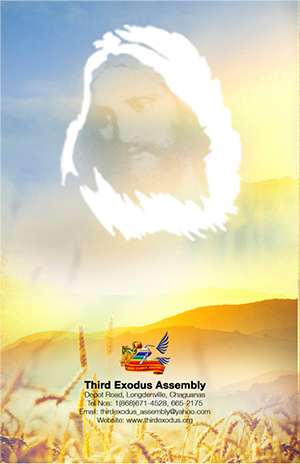 